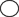 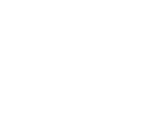 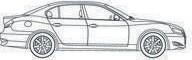 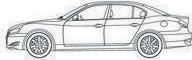 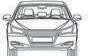 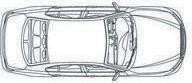 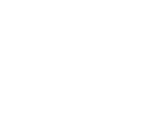 PředávajícíPřebírajícíModelSada ALU kol: zimní sadazimní pneuSada ALU kol: zimní sadazimní pneuletní sada letní pneuVINSada ALU kol: zimní sadazimní pneuSada ALU kol: zimní sadazimní pneuletní sada letní pneuStav tacho.Předáno:VTPSTK:Předáno:VTPOTPSTK:Palivo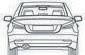 Promáčklina PoškozeníSEZNAM PŘÍSLUŠENSTVÍSEZNAM PŘÍSLUŠENSTVÍSEZNAM PŘÍSLUŠENSTVÍSEZNAM PŘÍSLUŠENSTVÍPromáčklina PoškozeníKlíče 2xKlíče 2xanonePromáčklina PoškozeníLékarničkaLékarničkaanonePromáčklina PoškozeníNářadíNářadíanonePromáčklina PoškozeníManuályManuályanonePromáčklina PoškozeníServisní knížkaServisní knížkaanonePromáčklina PoškozeníTrojúhelníkTrojúhelníkanonePromáčklina PoškozeníŽárovkyŽárovkyanonePromáčklina PoškozeníBezpečnostní šroubBezpečnostní šroubanonePromáčklina PoškozeníZjištěné závady:Zjištěné závady:Zjištěné závady:Zjištěné závady:Odprýsknutí ŠkrábanecOdprýsknutí ŠkrábanecPromáčklina Poškozeníčistý špinavývelice špinavýčistý špinavývelice špinavýčistý špinavývelice špinavýčistý špinavývelice špinavýDne:Předávající:Dne:Předávající:Dne:Předávající:Dne:Přbírající: